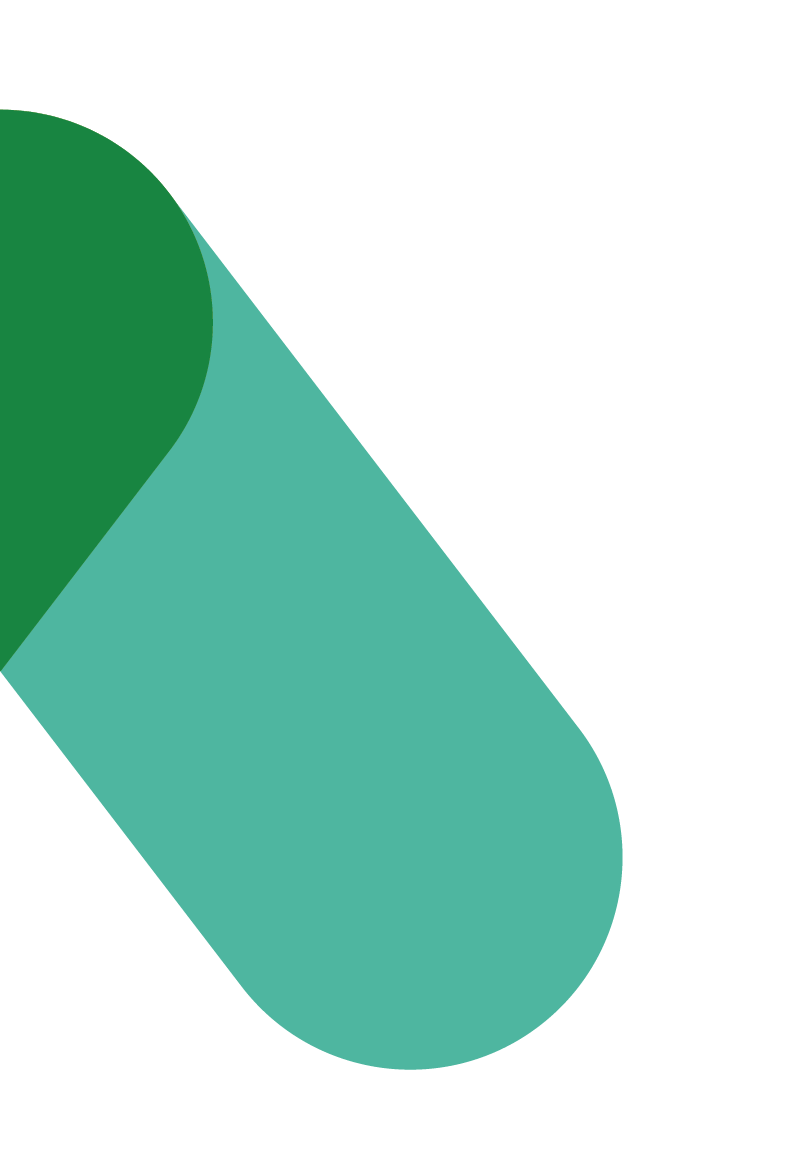 Workplace Transformation Programpeople manager’s toolkit announcement – Coming soonVERSION 0Date : february 2023